Приложение 2 к Положению о нагрудном знакеГосударственного комитета по земельным ресурсам Донецкой Народной Республики«Отличник геодезии» (пункт 7)Эскиз нагрудного знака Государственного комитета по земельным ресурсам Донецкой Народной Республики «Отличник геодезии» Лицевая сторона			Оборотная сторона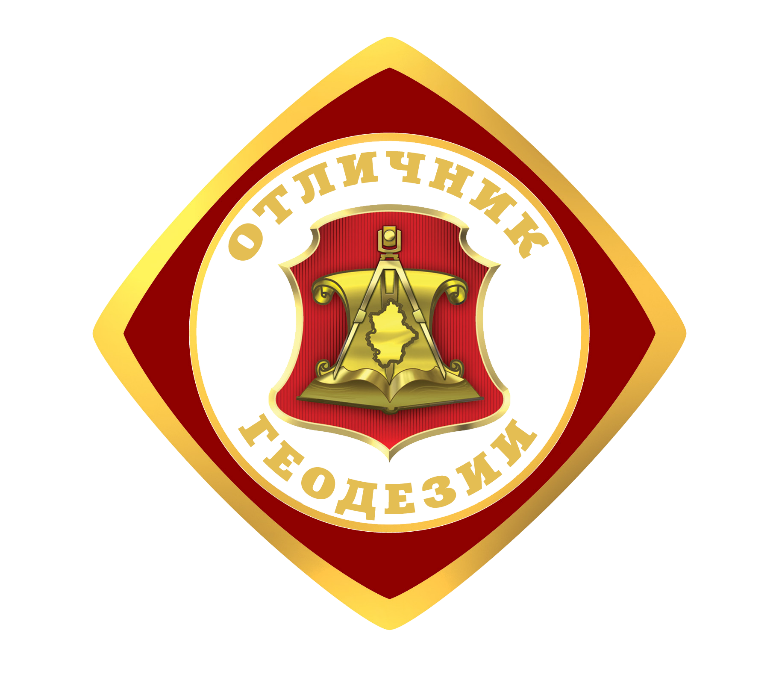 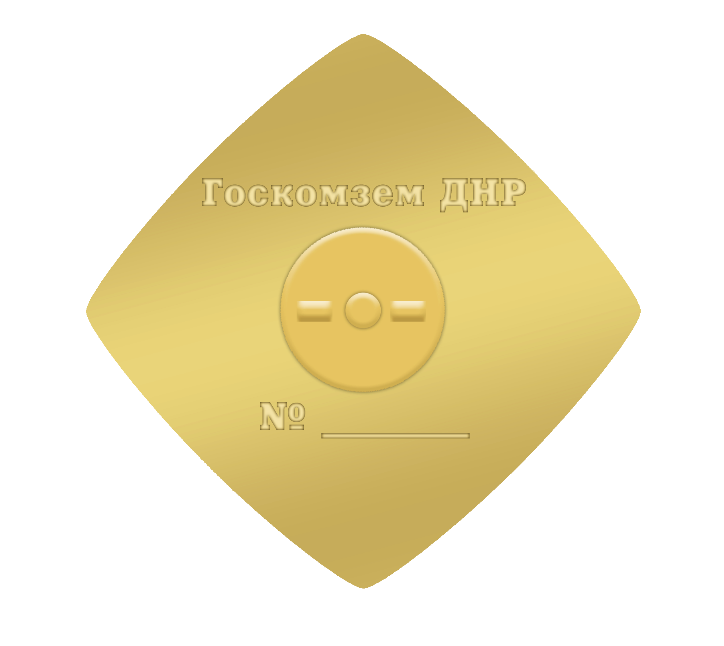 